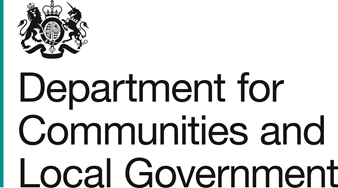 Dear Sir or MadamNew Year 2018 Honours: Deadline – 13th March 2017I am writing to invite you to put forward recommendations for the New Year 2018 Honours List. I would be grateful if you could also circulate this request to as many members of your organisation as possible. While we are happy to accept honours nominations at any time, we need citations by 13th March 2017 if they are to be included in the New Year 2018 Honours Round.If you do not feel that this request is relevant to you or your organisation or you are receiving similar requests from elsewhere in Whitehall or if you do not wish to receive further communications about Honours please let me know and I will remove your contact details from the circulation list.The Department for Communities and Local Government is looking for people who are working in their local communities to further the community rights agenda, people who are working in Housing, with the homeless and those supporting community cohesion and interfaith work. To make a nomination, please complete that attached form and return it to my colleague Julian.Matthews@communities.gsi.gov.uk with at least two letters of support; guidance on how to complete the form and who to approach for letters of support is attached, but please feel free to contact me if you need any help or advice.Please note that names which you have previously submitted will not automatically go forward for the New Year 2018 honours round. If you would like these candidates to be reconsidered, you must resubmit their nomination using a new form and updating the information it contains. The person you are nominating for an Honour should not be told that they are being considered as there is no guarantee of success, you can however, consult any one you need to about the nomination to obtain the information that you need, just explain that your conversations or correspondence are in confidence.All the decisions taken about Honours candidates are based on merit and achievement, only the strongest candidates are selected for further consideration, but to allow us to ensure that the Honours list is fair, diverse and reflects the society we live in, we need to ensure that we have enough nominations from all areas and social groups.To ensure that the honours system fulfils its role and remains credible and respected it needs to be seen to recognise the best from across the whole of diverse British society today. That can only be achieved if there is a wide range of top quality candidates, nominated from a rich variety of sources. We therefore continue to stress the importance of drawing nominations from as wide a pool as possible to reflect the diversity of today’s society such as black and ethnic minority communities and people with disabilities. If you have submitted a nomination and would like some feedback, please contact me at Jennifer.ryan@communities.gsi.gov.uk or 0303 444 1467.Yours sincerely,Jennifer RyanBy email	OurRef: NY2018